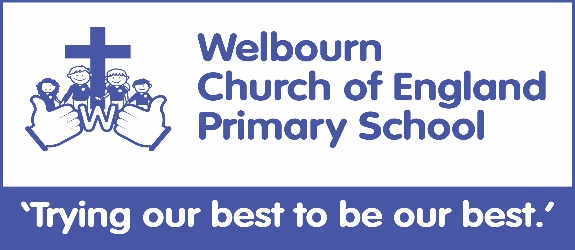 SEND Policy 2018The staff and governors will provide a broad and balanced curriculum for all children with their views and those of their parents central to the process. This includes setting carefully differentiated and aspirational learning challenges to meet the needs of the range of learners in each class, responding to pupils’ diverse learning needs and overcoming potential barriers to learning, assessing progress made and developing self-esteem and confidence in their ability as learners.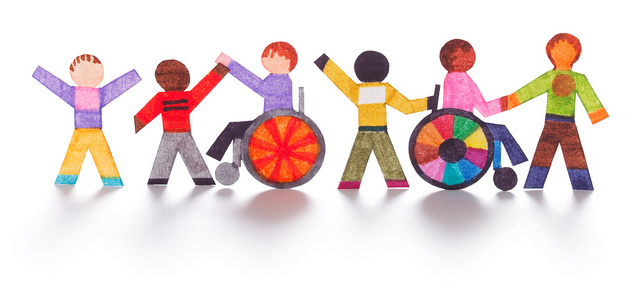 IntroductionEVERYONE at Welbourn Church of England Primary School is committed to providing the conditions and opportunities to enable any child with  to be included fully in all aspects of school life.Our legal responsibilitiesThis policy complies with the statutory requirements laid out in the Special Educational Needs and Disability Code of Practice 0-25 (January 2015) DfE/DoH which requires all schools to ‘have regard to the Code of Practice’ and has been written with reference to the following guidance and documents:Children and Families Act (2014)Equality Act 2010:  The School has a statutory duty not to directly or indirectly discriminate against disabled children and young people and must make ‘reasonable adjustments’, including the provision of auxiliary aids and services for them, and the school must have an ‘anticipatory duty’ towards disability. Equality Act 2010: Advice for Schools (DfE February 2013): Non-statutory advice from the DfE to help schools understand how the Equality Act affects them and how to fulfil their duties under the Act.Working Together to Safeguard Children (2013):  Statutory guidance from the Department for Education which sets out what is expected of organisations and individuals to safeguard and promote the welfare of children.Keeping Children safe in education (2018)Reasonable adjustments for disabled pupils (2012): Technical guidance from the Equality and Human Rights Commission. Supporting pupils at school with medical conditions (2014):  Statutory guidance from the Department for Education.The Mental Capacity Act Code of Practice: Protecting the vulnerable (2005) This policy has been written in light of our Safeguarding Policy and has direct links to our policies on behaviour, anti-bullying, disability and equality and accessibility plan in particular. It was written in consultation with the Governing Body, Head Teacher and staff.Definition of Special Educational Needs and DisabilityThe Special Educational Needs and Disability Code of Practice (0-25 years) 2015 states that: ‘A child or young person has SEN if they have a learning difficulty or disability which calls for special educational provision to be made for him or her. A child of compulsory school age has a learning difficulty or disability if he or she:has a significantly greater difficulty in learning than the majority of others of the same age; orhas a disability which prevents or hinders him or her from making use of educational facilities of a kind generally provided for others of the same age in mainstream schools or post 16 institutions’. ‘A child under compulsory school age has SEN if he or she is likely to fall within the definition above when they reach compulsory schools age or would do so if special educational provision was not made for them’.Many children and young people who have SEN may have a disability under the Equality Act 2010 – that is ‘… a physical or mental impairment which has a long term and substantial adverse effect on their ability to carry out normal day to day activities’.This definition includes children and young people with long term medical conditions such as asthma, diabetes, epilepsy and cancer. Children and young people with such conditions do not necessarily have SEN, but where a child requires special educational provision over and above the adjustments, aids and services required by the Equality Act 2010, they will additionally be covered by the SEND definition.  In addition, we are required to also have regard to statutory guidance regarding supporting pupils with medical conditions (DfE 2014).Our aims and objectivesThe staff and governors will provide a broad and balanced curriculum for all children with their views and those of their parents central to the process. This includes setting carefully differentiated and aspirational learning challenges to meet the needs of the range of learners in each class, responding to pupils’ diverse learning needs and overcoming potential barriers to learning, assessing progress made and developing self-esteem and confidence in their ability as learners.The governing body and teaching staff will ensure that the necessary provision is made to meet the needs of any pupil who has special educational needs and to enable all learners to achieve their potential.The staff and governors in the school will seek to swiftly identify pupils whose learning is affected by SEND, providing carefully planned learning opportunities for them and in assessing the progress they make.The SENCo, staff and governors will report annually to parents on the effectiveness of the school’s work for pupils with special educational needs. Where appropriate these meetings will involve all people involved in supporting the pupil, this could be in person, if necessary or views will be shared via written report.Working with ParentsThe school will actively seek the involvement of parents in the education of their children. It is recognised that it is particularly important with pupils who have special educational needs where the support and encouragement of parents is often the crucial factor in achieving success. The 2015 SEND Code of Practice reinforces the role of parents and the importance of pupil and parent voices being central to all practices to support children with SEND.Parents will always be kept informed about the Special Educational Needs experienced by their children in accordance with the recommendations outlined in the Code of Practice.   Communications between the parent and the school will be consistently maintained.Parents will meet with the SENCo and their child’s teacher for SEN Review Meetings three times a year to discuss their child and help/ discuss set targets as recommended in The 2015 SEND Code of Practice.Parents will be fully consulted before the involvement of LA support agencies with their children, and will be invited to attend any formal review meetings at all stagesHow our staff will support your child:Under the Special Educational Needs and Disability Code of Practice 2015, the strategic role of the SENCo is highlighted.The current Special Educational Needs Co-ordinator (SENCO) is Claire Cottam The SENCO will support your child by:•Working with you, your child and the class teacher to provide a key point of contact for you•Overseeing day-to-day provision of the school’s SEND policy•Coordinating provision for children with SEND•Liaising with the relevant Designated Teacher where a looked after pupil has SEND•Advising on the graduated approach to providing SEND support•Liaising with early years providers, other schools, educational psychologists, health and social care professionals, and independent or voluntary bodies•Being a key point of contact with external agencies, especially the local authority and its support services,•Liaising with potential next providers of education to ensure a pupil and their parents are informed about options and a smooth transition is planned•Working with the head teacher & school governors to ensure that the school meets its responsibilities under the Equality Act (2010) with regard to reasonable adjustments and access arrangements.•Ensuring that the school keeps the records of all pupils with SEND up to dateThe Head Teacher:•Has overall responsibility for the work of SEND to ensure your child receives the provision they require•Works closely with the SENCo,•Ensures effective communication is possible for the SENCo through various forums,•Ensure parents/carers are informed of a child’s special educational needs and works in a collaborative manner, encouraging their involvement in their education,•Supports the SENCo with appropriate non-contact time and resources for SEND management including preparation of the SEND school register, Provision Mapping and target setting,•Keeps the governing body well informed about SEND in school,•Ensures that all statutory duties are adhered to: review procedures, annual reviews, transitional reviews, statutory assessments and they are of a high standardClass teachers are responsible for:•Teaching your child•Preparing them for adulthood•Keeping you informed•Identifying pupils who need extra support in class, raising initial concerns and consulting the SENCO for advice and support•Familiarising themselves with the SEND policy and implementing it in their practices, meeting the needs of all pupils with SEND in their class,•Differentiating activities for all pupils, including more and less able•Providing a learning environment that will support pupils with SEND (eg visual timetable, coloured resources, scaffolding…)•Setting and implementing targeted learning•Planning for appropriate intervention activities•Monitoring individual progress•Managing teaching assistants in their classrooms on a day-to-day basis•Meeting with parents and outside agencies as appropriateTeaching assistants will support the teacher and pupil by:•Know and understand the SEND policy and implement it in their practices, meeting the needs of all pupils with SEND.•Implementing an individual or group of pupils’ access to and progress in the curriculum•Understanding their own role in relation to pupils with SEND•Supporting pupils with learning how to learn•Implementing activities as part of Provision Mapping to enable learners to meet learning targets•Encouraging and promoting pupil independence•Liaising with teachers and the SENCO, giving feedback and suggesting development•Preparing resources and adapting materials•Attending planning and review meetings as appropriate•Undergoing specific training to meet the needs of SEND pupilsThe governing body will ensure that:Parents/carers and children are fully involved in the support provided by the school and are at the heart of all decision making•The SEND policy is fully implemented•The impact of the SEND policy is reported on annually•Mechanisms are in place for liaison with the head teacher and the SENCo•There is a named SEND governor•Any resource implications are duly considered, including any requirements for building adaptations •A SENCo is appointed. This person must have Qualified Teacher Status and, where they have not previously been the SENCo for a total period of more than 12 months, they must achieve a National Award in SEND within 3 years of appointment•The school has full regard to the Code of Practice (2015) whilst ensuring full participation of all SEND pupils in school activities.Equality and InclusionAll the teachers in the school are teachers of children with Special Educational Needs. As such Welbourn Primary School adopts a 'whole school approach' to special educational needs which involves all the staff adhering to a model of good practice.  This is outlined, in detail, in our SEND information report which is published on our school website. The staff of the school is committed to identifying and providing for the needs of all children in a wholly inclusive environment.  Inclusion is regarded as crucial to the policy, in line with that of the Local Education Authority.The school operates an equal opportunities policy for children with special educational needs who are afforded the same rights as other children. This includes both those children with old statements of SEND, EHC Plans and those others with less significant special educational needs.Access to the CurriculumThe National Curriculum is made available for all pupils.  Where pupils have Special Educational Needs or a disability which impedes their learning a graduated approach will be adopted.  The school will, in other than exceptional cases, make full use of classroom and school resources before drawing on external support.The school will make provision for pupils with Special Educational Needs to match the nature of their individual needs and the class teacher will keep regular records of the pupils’ Special Educational Needs, the action taken and the outcomes.  Within classrooms there will be flexible grouping of pupils so that learning needs may be met in individual, small group or whole class contexts.The curriculum will be differentiated to meet the needs of individual pupils. Teaching styles and flexible groups will reflect this approach.Medium term plans for pupils, within classes and year groups, will reflect whole school approaches to teaching and learning and will take account of special educational needs.Curriculum tasks and activities may be broken down into a series of small and achievable steps for pupils who have marked learning difficulties.IdentificationWhen there is a discernible effect on the child’s ability to learn and develop staff may identify a pupil as having SEND if they have observed one or a combination of the following:•Lack of progress in acquiring English or Maths skills•Marked high ability in Maths, English or reasoning•Short term memory issues•Difficulties following instructions, or sequencing events or tasks•Difficulties with listening and attention skills•Difficulties with co-ordination•Visual or hearing difficulties•Speech and language difficulties•Communication difficulties•Difficulties with social communication•Behaviour problems•Delayed physical development•Low self esteem•Attention needing behaviour•Aggressive behaviour•Withdrawal or isolated behaviour/ over anxiety•Lethargy•Neglected appearance•Toileting problems•Obsessive behaviours, nervous tics/habits attendance problems•Child protection issues•Family problems- family break-ups, bereavement•Medical needsThe Graduated ApproachThe school offers a differentiated curriculum.  When a pupil fails to make progress and shows signs of difficulty in one or some of the following areas: •acquiring literacy and numeracy concepts/skills; •with behaviour, expressing emotions or socially;•with sensory or physical skills/development; •in communicating effectively:The class teacher will discuss these issues with the pupil and their parents and possibly decide to provide additional support by placing the pupil on the SEND register. Initially, the stage they will be identified by is ‘NSA’ (no specialist assessment). Pupils may receive targeted support and will be assessed as part of the assess, plan, do review cycle,  The support/intervention given will be guided by discussion with class teachers and the SENCo and may include specialist external advice as analysed through the graduated approach.  The financial resources allocated to pupils who have Special Educational Needs will be deployed to implement strategies and interventions as part of Provision Mapping. Parents and pupils will be involved in decisions taken at this stage.   If a pupil does not make adequate progress despite the school taking the action outlined, further advice will be sought from the appropriate support services and the child’s provision will be amended accordingly. Each pupil will receive carefully targeted support to meet needs and to ensure the gap between attainment and expectation is closed.Every school must identify support within their school budget for children with special educational needs, should the support put in place exceed six thousand pounds the school will decide through the graduated approach if a request for an Education Health and Care assessment is necessary.Identification and Assessment – a graduated approachWhere, despite the school having taken relevant and purposeful action to identify, assess and meet the special educational needs of the child, the child has not made good progress, the setting should consider requesting an Educational, Health and Care assessment.Identification of special educational needs will be undertaken by all staff through the SENCo and the appropriate records and Local Authority forms will be completed always seeking parental approval for the request).  Records will be developed through a process of continuous assessment by the class teacher, through the school’s use of Assertive Mentoring to identify next steps for learning or as a result of standardised tests of educational achievement administered by the class teacher and/or external specialist services) together with end of key stage attainment tests.   The use of Assertive Mentoring and regular assessments will allow pupils to show what they know, understand and can do, as well as to identify any areas of learning difficulty or slower than expected progress.The progress of children with special educational needs will be reviewed through formative and summative assessments as outlined in the Code of Practice 2015.  Targets will be reviewed regularly and formally 3 times a year – at the start of Term 1, For Term 3 and 5. Class teachers and TAs will discuss possible SEND related targets for September during July transition meetings. Additionally, the progress of children with an Education & Health Care Plan will be reviewed by the local authority as a minimum every 12 months, as required by legislation.Detailed records will be kept of the pupils receiving extra teaching support.   These will include:•Early Years Foundation Stage Profile (Tapestry)•SATs results•Teachers/Teaching Assistants on-going assessments•Phonic/spelling check-lists•Detailed records of work •Results of standardised and diagnostic tests (Including those carried out by the Specialist Teacher Service and Educational Psychologists)•Precision teaching charts•Behaviour charts•Observations made by teacher / teaching assistant / other members of staff•Pupil comments / opinions on progress (where appropriate)•External specialist reports from health, education and social care professionalsResourcesThe governing body will use the principles/criteria in the Code of Practice (2015) to guide them in the allocation of resources. These will include:•The placement of a pupil on the SEND register•Results of standardised and diagnostic tests•Results of formative, summative and positive assessments includingSATs and Optional SATs Results•Teacher assessments•Recommendations from other agencies working in partnership with the schoolThe SENCO and Leadership Team work together to:•Identify the pattern of need across the school•Allocate support to groups of pupils and a fair and equitable basis•Monitor the progress of SEND•Evaluate the effectiveness of provision for SEND •Establish the most cost effective means of meeting these needs•Ensure that support staff work within the framework of school policy and practiceWorking TogetherThe views of the child and their parents will always be central to provision of support for pupils with SEND. Parents will always be informed before an external agency becomes involved with their child with necessary permissions being obtained from parents before external agencies are involved. Parents will have opportunities to discuss any reports or assessments carried out on children and how these will influence provision in school.Liaison with external agencies supplements the support and assessment of the needs of individuals. These include:•Education Psychology •Specialist Teaching Team•Social Care•Speech & Language Therapies (SALT)•Physiotherapy•Occupational Therapy•Sensory Education Support Team•Child and Adolescent Mental Health Services•Physical Disability Outreach Team (St Francis School)•Behaviour Outreach Support Service•Working Together Team•Health Service (Community Paediatrics, Diabetic Nursing Team, Specialist Nursing Team)The school has links to other schools and liaison is maintained particularly with regard to transitional stages. At Secondary Transfer we seek early advice for all children with SEND from the SENCo of the Secondary School in providing an enhanced transition package to meet pupil's additional needs and invite them to the Year 5 and 6 Annual review.Arrangements for the Treatment of ComplaintsThe procedure for managing complaints is as specified in the school’s complaints policy. Initial concerns or enquires about a pupil with special education needs or SEND provision should be dealt with by the class teacher, then the SENCO or the headteacher.  In the event that informal discussions fail to resolve matters, the complainant should follow the Complaints Procedure, setting out the precise nature of the complaint as specified in the school’s Complaints Procedure Policy.  
Staff DevelopmentIn-service training needs related to special educational needs will be identified by the headteacher in consultation with the staff and will be incorporated into the staff development plan and staff performance management processes.Pupil/Parent ParticipationThe school will place the voices of parents and pupils at the heart of the SEND process with a cycle of consultation and review through the SEND School Support Plan, whereby teachers start each academic year by discussing pupil’s views and recording them formally. Along with conversations associated with the progress and attainment format these views then form the basis for a discussion between parents and class teachers at the Autumn Parent Consultation Meetings. Where children’s views are shared and parents’ views are recorded. Parents and teachers then set joint long term goals and make a joint ‘next steps’ target for schools and families to use to make progress. These are guided by pupils and parents own aspirations for achievement. These will then be monitored and discussed again with parents at following Parent Teacher Consultations where appropriate, but not later than the summer Parent Teacher Consultations.Pupils will keep these documents with their relevant learning targets (Maths, English & SEND- where appropriate) together with intervention materials/ equipment to be used when needed at any time in school.Evaluating SuccessThis school policy will be kept under regular review.  The governors will gauge the success of the policy by the achievements of previously agreed targets for pupils and the monitoring of pupil progress through termly reviews. In addition, evidence will be gathered regarding•Staff awareness of individual pupil need (Pupil Progress Meetings)•Success of the identification process at an early stage  •Academic progress of pupils with special educational needs•Improved behaviour of the children, where this is appropriate•The number of children participating in home/school reading schemes•Pupil attendance•Number of exclusions•Number of children funded by SEN delegated funding•Consultation with parents•Pupils’ awareness of their targets and achievements.•The school meets the statutory requirements of the SEN Code of Practice 2014.Governors will also have a termly report on SEND provision and progress through the head teacher’s report to the governing body and via Curriculum Committee data review.Appendix 1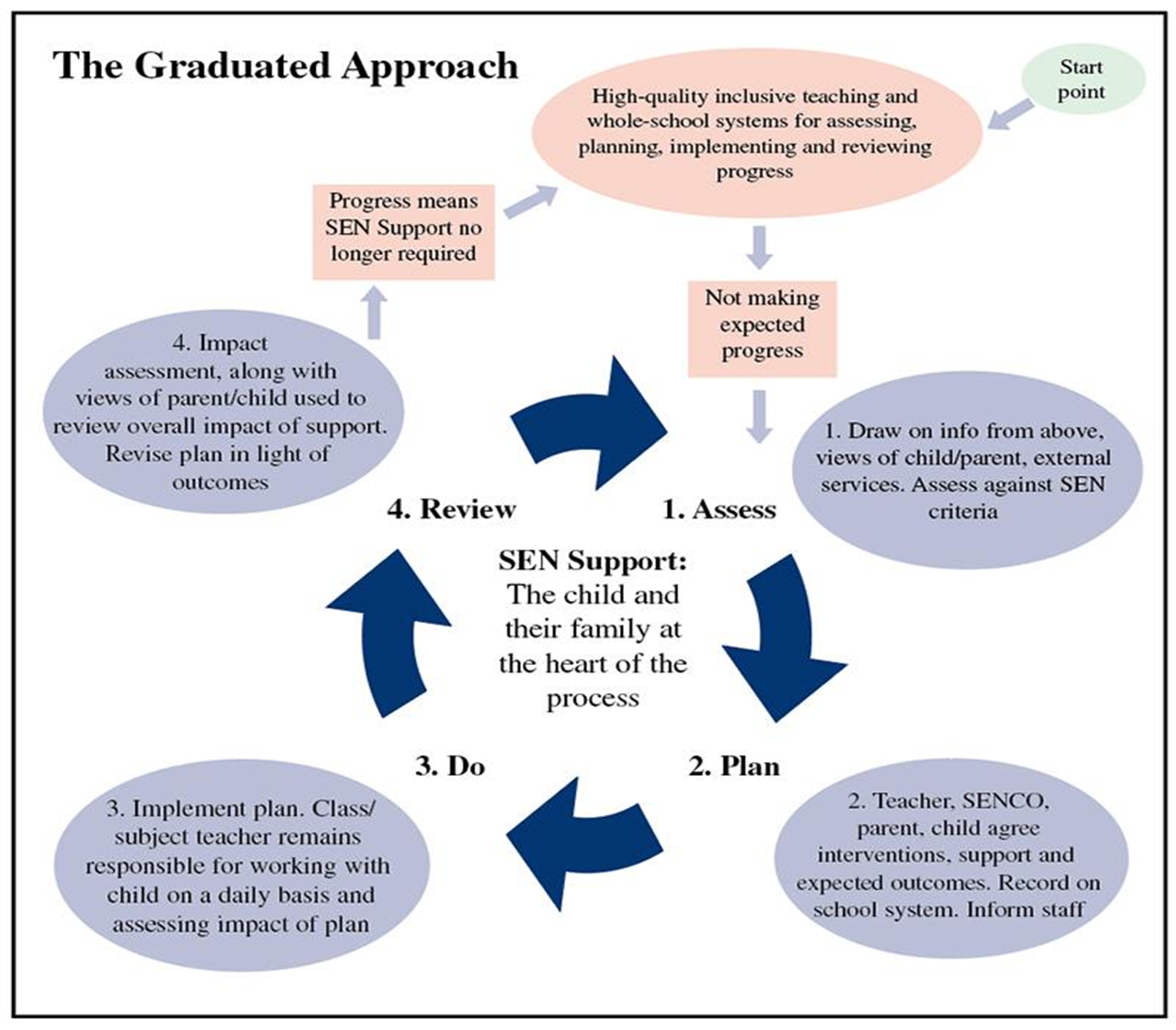 Signed by Chair of Governors:Signed by Headteacher:Approved by the Governing Body and Headteacher at a meeting held on:Next Date of Review: July 2019Associated policies: Behaviour, Safeguarding, Anti Bullying, medical and curriculum.